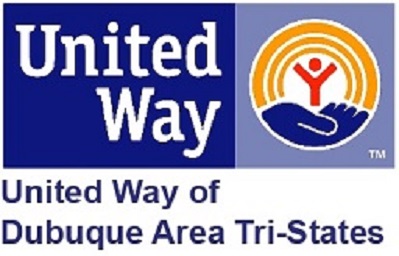 Human Service Provider Call7/9/2020Zoom MeetingThis call is to help streamline communication and support and encourage collaboration to make the most of resources during this COVID 19 pandemic. It also provides the opportunity for updates on local needs from the nonprofit sector. United Way streams accurate local information to 211 so residents calling in have the most up-to-date information. Please refer to United Way website for previous notes and resources- https://dbqunitedway.org/covid-19-nonprofit-supportThis call has created great opportunities to build partnerships and for our system to work together to coordinate and broaden our impact. There has been a great deal of collaboration with the city, nonprofits, philanthropists, legislators, and more. THANK YOU!United Way Updates:Danielle Peterson - Continue to plan for how to run workplace campaigns this year as well as the Over The Edge event. This is important so that we have funds to invest back into the community. Look to community partners to help share the message. Get Connected Portal – volunteer portal that has many opportunities for both agencies seeking volunteers and those looking to do volunteer work. It is free! People are seeking “virtual” opportunities as well as in person things (food delivery, blood donation, etc.)  http://dbqunitedway.galaxydigital.com/Please feel free to invite anyone who you think might be interested to join this call!Community Foundation Updates: Peter Supple -COAD, one application received and approved. Foundation of Dubuque Community Schools 21,100 for thermometer for every family (just over 6,000).Alex Baum at CF has been working the All Of Us campaign. It highlights the diversity of experiences of Dubuquers. https://www.allofusdubuque.com City of DBQ Updates:Jerelyn O’Connor – Testing available Mon. – Thurs. 5-9am at Epic Health.  No end date announced. Will continue for a while. Have to register on test Iowa site first. https://www.testiowa.com/enThe Housing and Community Development Department released an application for CDBG CARES Act funding for nonprofits that have experienced a hardship due to COVID. Nonprofit must primarily serve low to moderate income persons. Can be used for operation.  No due day, accepted at they come in. Please forward this link to the application to your partners, so that they don’t miss the opportunity if they happen to miss the press release forthcoming. We will continuously accept applications, so there is no due date. Maximum allocation per organization is $15,000, and we only have a budget for $72,000 at this time. If we see a greater need, the Commission can decide to allocate more funding, so don’t let this deter organizations from applying.https://www.cityofdubuque.org/FormCenter/Housing-and-Community-Development-7/COVID-NonProfit-Support-Grant-Applicatio-402Childcare Updates:Abby Dagenhart – director@dcearlychild.orgCommunity Survey - please share, share, share! Dubuque Area Family Needs Survey – EnglishDubuque Area Family Needs Survey – SpanishDubuque Area Family Needs Survey – MarshalleseChild Care Meeting July 16 - email me for link to meeting New Child Development Home Provider Program - New program being in this week. DBQ Co $60,000. Child develop home providers. Goal to get 10 new registered in-home centers this year. Incentive program can receive $5,000 over 2 years to become registered.  Link to NEW Child Development Home Provider Opportunity - http://www.dcearlychild.org/for-providers/grants/Iowa Works Updates:Ron Axtell – Continue to refer people to the website. The number for the Unemployment Service Center at 1-866-239-0843. The website is: https://www.iowaworkforcedevelopment.gov/COVID-19 New thing- Pandemic Emergency Unemployment Compensation part of the CARES act. If a person is currently receiving unemployment and exhausts their entitlement (26 weeks), could get an additional 13 weeks. Important that people continue to file their weekly report.IWD partnership with Coserra to offer online programs. Enrolment free and open through Sept 2020. Go to the website. https://www.iowaworkforcedevelopment.gov/COVID-19Coursera free online learning opportunities through 9/30/20 - https://docs.google.com/forms/d/e/1FAIpQLSeB9m0xubytHnnisplfQZNVfOLv1t-Kg556r14iJITgNUP9qw/viewformCounty Updates:Ann McDonough – Test Iowa clinic has limited capacity to go into workplaces.  Governor state she was going to provide $50,000 million from the CARES Act to Mental Health regional board.  Stakeholder groups to look at programs. Will not fund staff but initiatives. Not sure how it will be distributed per-capita or equal to each county. St. Mark Updates:Dawn Cogan – Started summer pogrom. Kids have been AMAZING.  Shutting down program this week on Tue. Afternoon, had people that had potential exposer (students/families and staff) – getting tested. No positive tests at this point. Waiting for 2 more tests to come back.  Salvation Army Updates:Cindy Kohlman – Typically see 2-5 requests. On Tuesday had 15 requests for assistance.  Unusual for us in one day.  Was able to refer to other resources, but if this consistent, it is a big change.  $600 – 800 up to $1000 requests coming in.  Some landlords have been helpful and willing to work with people.   Alliant has been helpful. They are willing to work with clients to help continue payment plans. HACAP/Operation New View Community Action Agency Updates:Heather Harney – hharney@hacap.orgManages the homeless and affordable housing programs at HACAP. If you have any questions you can ask me, and I can direct you to the correct person here if I do not know the answer.Over 800 applications, 600 processed, over a million has gone out in eviction prevention aid. Done completely online. www.Iowahousingrecovery.comMost people don’t have completed applications and has delayed the process. Can request rental assistance for the past and well as going forward up to 4 months of assistance. Iowa finance authority announced that Community Solutions of Easter Iowa will be receiving 390 thousand dollars for homeless prevention and rapid rehousing assistance. HACAP will be doing homeless prevention/evection prevention and ECIA will be doing rapid rehousing. All names have to be pull ed off Coordinated Entry list. Should start up by end of the month.Full time Dubuque person, Lauren, starting in a few weeks. Will get her cell phone number out when she is on. Greater DBQ Development Cooperation Updates:Anna Roling – Safe At Work webinar – recording can be found on website. Busy with IBM’s announcement. Met virtually with about 200 staff who wish to find opportunities in DBQ and how they can help them. Can also meet one on one.Sent an email to business partners reminding them to update all job openings. Have had some phone calls with Flexsteel employees as well.  Employers are hiring again. About 150 new postings since April. Numbers have gone back to pre-COVIDFood Access Updates:Lisa Farley – Received an email about additional funding that families may be getting if they are on food assistance/free and reduced lunch. Benefits will increase. They don’t need to do anything to get this. A card will come in the mail with their children’s name on it. For more information and FAQs:  https://dhs.iowa.gov/P-EBTCatholic Charities Updates:Stacy Sherman – Has not seen an increase in referrals from people for rental assistance, compared to week's past. Legal Aid Updates:Carrie O’Connor –The courthouses are opening back up and we have our first in person hearing on Monday.  We have had 40 landlord tenant intakes since June 1st.  The is compared to 18 during the same time period last year.  Our overall intake numbers are also up from the same time period last year. 